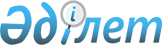 О внесении изменения в приказ Министра сельского хозяйства Республики Казахстан от 27 мая 2011 года № 08-2/291 "Об утверждении распределения предусмотренных в республиканском бюджете средств на субсидирование повышения продуктивности и качества продукции животноводства по областям и направлениям субсидирования"Приказ Министра сельского хозяйства Республики Казахстан от 8 декабря 2011 года № 08-2/709. Зарегистрирован в Министерстве юстиции Республики Казахстан 13 декабря 2011 года № 7336

      В соответствии с пунктом 7 Правил использования целевых текущих трансфертов из республиканского бюджета 2011 года областными бюджетами на субсидирование повышения продуктивности и качества продукции животноводства, утвержденных постановлением Правительства Республики Казахстан № 252 от 11 марта 2011 года, ПРИКАЗЫВАЮ:



      1. Внести в приказ Министра сельского хозяйства Республики Казахстан от 27 мая 2011 года № 08-2/291 «Об утверждении распределения предусмотренных в республиканском бюджете средств на субсидирование повышения продуктивности и качества продукции животноводства по областям и направлениям субсидирования» (зарегистрированный в Реестре государственной регистрации нормативных правовых актов за № 7034, опубликованный в газете «Казахстанская правда» от 27 октября 2011 года № 342-343) следующее изменение:



      распределение предусмотренных в республиканском бюджете средств на субсидирование повышения продуктивности и качества продукции животноводства по областям и направлениям субсидирования, утвержденного указанным приказом, изложить в редакции согласноприложению к настоящему приказу.



      2. Департаменту развития животноводства и ветеринарной безопасности Министерства сельского хозяйства Республики Казахстан (Насырханова Б.К.) в установленном законодательством порядке обеспечить государственную регистрацию настоящего приказа в Министерстве юстиции Республики Казахстан.



      3. Контроль за исполнением настоящего приказа возложить на 

Вице-министра сельского хозяйства Республики Казахстан (Умирьяев М.Т.).



      4. Настоящий приказ вводится в действие со дня его первого официального опубликования.      Министр                                    А. Мамытбеков

Приложение                       

к приказу Министра сельского     

хозяйства Республики Казахстан   

от 8 декабря 2011 года № 08-2/709

Утверждено                       

приказом Министра сельского      

хозяйства Республики Казахстан   

от 27 мая 2011 года № 08-2/291    

Распределение

предусмотренных в республиканском бюджете средств на

субсидирование повышения продуктивности и качества продукции

животноводства по областям и направлениям субсидированияпродолжение таблицы
					© 2012. РГП на ПХВ «Институт законодательства и правовой информации Республики Казахстан» Министерства юстиции Республики Казахстан
				ОбластиСтатьи расходов (тыс. тенге)Статьи расходов (тыс. тенге)Статьи расходов (тыс. тенге)Статьи расходов (тыс. тенге)Статьи расходов (тыс. тенге)Статьи расходов (тыс. тенге)ОбластиГовядинаСвининаБаранинаКонинаКумысШубатАкмолинская117337,015452,02286,03627,05569,0605,0Актюбинская99140,0113444,04300,03680,01320,0Алматинская182000,060010,025000,028191,011743,024750,0Атырауская45239,01200,05716,02058,07414,0Восточно-

Казахстанская523425,075579,022329,030544,024149,0Жамбылская37166,09455,015950,03894,06300,01578,0Западно-

Казахстанская251853,010502,05915,014439,03466,0825,0Карагандинская130160,0326050,087149,0121512,077416,0Кызылординская10826,03296,0828,01432,0880,0Костанайская250000,025725,0380,02311,0635,0Мангистауская1905,0772,017600,0Павлодарская249628,0127183,322700,036062,018990,0Северо-

Казахстанская94100,0140331,05750,02100,0Южно-

Казахстанская27500,028774,018205,012200,07830,02000,0ВСЕГО:2018374,0933705,3215131,0265868,0160950,055652,0Статьи расходов (тыс. тенге)Статьи расходов (тыс. тенге)Статьи расходов (тыс. тенге)Статьи расходов (тыс. тенге)Статьи расходов (тыс. тенге)Статьи расходов (тыс. тенге)ИТОГОТонкая

шерстьМясо

птицыМясо

индейкиЯйцоМолокоСочные и

грубые кормаИТОГО23100,0922646,0294031,055377,01440030,085800,0222472,040222,036000,0606378,069210,03386332,01315906,0741697,0231336,06076175,03180,064807,02625,01207140,0107100,0681757,0219380,02894028,039382,075244,047831,046894,0283694,02168,0224262,038425,0122252,0674107,0253995,0694264,086480,0132988,01910014,088900,018230,0124392,065620,0566504,0457992,086845,01456012,020277,0270018,7333788,089595,01147965,038400,0545669,0611016,042043,01479409,09977,0128918,0116289,0242418,056115,011741,0661967,0123362,05189305,0116289,05186503,73481434,01092681,018839255,0